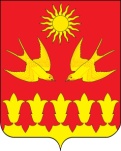 АДМИНИСТРАЦИЯРАДЧЕНСКОГО СЕЛЬСКОГО ПОСЕЛЕНИЯБОГУЧАРСКОГО МУНИЦИПАЛЬНОГО РАЙОНАВОРОНЕЖСКОЙ ОБЛАСТИПОСТАНОВЛЕНИЕот «01» июня 2017 г. № 36с. РадченскоеОб утверждении административного регламента по предоставлению муниципальной услуги «Проведение контрольно-геодезической съемки и передача исполнительной документации в уполномоченный орган государственной власти или местного самоуправления»В соответствии с Федеральными законами от 06.10.2003 № 131–ФЗ «Об общих принципах организации местного самоуправления в Российской Федерации», от 27.07.2010 № 210–ФЗ «Об организации предоставления государственных и муниципальных услуг», Уставом Радченского сельского поселения Богучарского муниципального района Воронежской области, администрация Радченского сельского поселения Богучарского муниципального района Воронежской областиПОСТАНОВЛЯЕТ:1. Утвердить административный регламент по предоставлению муниципальной услуги «Проведение контрольно-геодезической съемки и передача исполнительной документации в уполномоченный орган государственной власти или местного самоуправления» согласно приложению. 2. Контроль за исполнением настоящего постановления оставляю за собой.Приложениек постановлению администрацииРадченского сельского поселенияот 01.06.2017 № 36Административный регламентпо предоставлению муниципальной услуги «Проведение контрольно-геодезической съемки и передача исполнительной документации в уполномоченный орган государственной власти или местного самоуправления»1. Общие положения1.1. Предмет регулирования регламента1.1.1. Административный регламент администрации Радченского сельского поселения Богучарского муниципального района Воронежской области попредоставлению муниципальной услуги «Проведение контрольно-геодезической съемки и передача исполнительной документации в уполномоченный орган государственной власти или местного самоуправления», (далее — Административный регламент) определяет сроки и последовательность действий (административных процедур) при предоставлении муниципальной услуги, порядок взаимодействия между администрации Радченского сельского поселения Богучарского муниципального района Воронежской области с заявителями при предоставлении муниципальной услуги.1.1.2. Предметом регулирования настоящего Административного регламента являются отношения, возникающие между заявителями, администрацией Радченского сельского поселения Богучарского муниципального района Воронежской области в связи с предоставлением муниципальной услуги по проведению контрольно-геодезической съемки и передача исполнительной документации в уполномоченный орган государственной власти или местного самоуправления.1.2. Описание заявителей.1.2.1. Заявителями являются юридические и физические лица, в том числе зарегистрированные в установленном законодательством порядке в качестве индивидуальных предпринимателей, иностранные граждане и лица без гражданства, иностранные юридические лица, обратившиеся с заявлением о предоставлении муниципальной услуги в письменной или электронной форме.1.2.2. От имени заявителей в целях получения муниципальной услуги могут выступать лица, имеющие такое право в соответствии с законодательством Российской Федерации либо в силу наделения их заявителем в порядке, установленном законодательством Российской Федерации, соответствующими полномочиями.1.3. Требования к порядку информирования о предоставлении муниципальной услуги1.3.1. Орган, предоставляющий муниципальную услугу: администрация Радченскогосельского поселения Богучарского муниципального района Воронежской области (далее – администрация).Администрация расположена по адресу: Воронежская область, Богучарский район село Радченское улица Воробьева ,86.1.3.2. Информация о месте нахождения, графике работы, контактных телефонах (телефонах для справок и консультаций), интернет - адресах, адресах электронной почты администрации Радченского сельского поселения приводятся в приложении № 1 к настоящему административномурегламенту и размещаются:- на официальном сайте администрации в сети Интернет (radchen.govvrn.ru)- в информационной системе Воронежской области «Портал государственных и муниципальных услуг Воронежской области» (pgu.govvrn.ru) (далее - Портал государственных и муниципальных услуг Воронежской области);- на Едином портале государственных и муниципальных услуг (функций) в сети Интернет (www.gosuslugi.ru);- на информационном стенде в администрации.1.3.3. Способы получения информации о месте нахождения и графиках работы администрации и организаций, обращение в которые необходимо для получения муниципальной услуги.- непосредственно в администрации;- с использованием средств телефонной связи, средств сети Интернет.1.3.4.Информация по вопросам предоставления муниципальной услуги и услуг, которые являются необходимыми и обязательными для предоставления муниципальной услуги, сведения о ходе предоставления указанных услуг предоставляются заявителям уполномоченными должностными лицами администрации (далее - уполномоченные должностные лица).Информирование о ходе предоставления муниципальной услуги осуществляется уполномоченными должностными лицами при личном контакте с заявителем или с использованием почтовой, телефонной связи, с использованием информационно-технологической и коммуникационной инфраструктуры, в том числе Единого портала государственных и муниципальных услуг (функций) и (или) Портала государственных и муниципальных услуг Воронежской области.На информационных стендах в местах предоставления муниципальной услуги, а также на официальных сайтах администрации, на Портале государственных и муниципальных услуг Воронежской области, на Едином портале государственных и муниципальных услуг (функций) размещается также следующая информация:- текст настоящего административного регламента;- тексты, выдержки из нормативных правовых актов, регулирующих предоставление муниципальной услуги;- формы, образцы заявлений, иных документов.1.3.5. Заявители, представившие заявление на получение муниципальной услуги, в обязательном порядке информируются уполномоченными должностными лицами:о порядке предоставления муниципальной услуги;о ходе предоставления муниципальной услуги;об отказе в предоставлении муниципальной услуги.1.3.6. Информация о сроке завершения оформления документов и возможности их получения заявителю сообщается при подаче документов.1.3.7. В любое время с момента приема документов заявитель имеет право на получение сведений о прохождении процедуры предоставления муниципальной услуги с использованием телефонной связи, средств Интернета, а также при личном контакте с уполномоченными должностными лицами.При ответах на телефонные звонки и устные обращения, уполномоченные должностные лица подробно и в вежливой (корректной) форме информируют обратившихся по интересующим их вопросам. Ответ на телефонный звонок должен начинаться с информации о наименовании органа, в который позвонил гражданин, фамилии, имени, отчестве, занимаемой должности специалиста, принявшего телефонный звонок.При отсутствии у уполномоченного должностного лица, принявшего звонок, возможности самостоятельно ответить на поставленные вопросы телефонный звонок должен быть переадресован (переведен) другому должностному лицу или же обратившемуся гражданину должен быть сообщен телефонный номер, по которому можно получить необходимую информацию.2. Стандарт предоставления муниципальной услуги2.1. Наименование муниципальной услуги2.2.1. Наименование муниципальной услуги: «Проведение контрольно-геодезической съемки и передача исполнительной документации в уполномоченный орган государственной власти или местного самоуправления» 2.2. Орган, предоставляющий муниципальную услугу, - администрация Радченского сельского поселения Богучарского муниципального района Воронежской области.2.2.1. Администрация Радченского сельского поселения Богучарского муниципального района Воронежской области при предоставлении муниципальной услуги в целях получения документов, необходимых для принятия решения об образовании земельных участков при разделе, объединении земельных участков, информации для проверки сведений, предоставленных заявителем, осуществляет взаимодействие с Управлением Федеральной службы государственной регистрации, кадастра и картографии по Воронежской области, Управлением Федеральной налоговой службы по Воронежской области, с филиалом федерального государственного бюджетного учреждения «Федеральная кадастровая палата Федеральной службы государственной регистрации, кадастра и картографии» по Воронежской области.2.2.2. Услуги, которые являются необходимыми и обязательными для предоставления муниципальной услуги, отсутствуют.2.2.3. Запрещается требовать от заявителя осуществления действий, в том числе согласований, необходимых для получения муниципальной услуги и связанных с обращением в иные государственные органы, органы местного самоуправления, организации, за исключением получения услуг, включенных в перечень услуг, которые являются необходимыми и обязательными для предоставления муниципальных услуг, перечень которых утвержден постановлением администрации Радченского сельского поселения Богучарского муниципального района Воронежской области.2.3. Результат предоставления муниципальной услугиРезультатом предоставления муниципальной услуги является — занесение в геоинформационную базу данных и согласование контрольно-геодезической съемки;— уведомление об отказе в предоставлении муниципальной услуги.2.4. Срок предоставления муниципальной услуги2.4.1. Срок предоставления муниципальной услуги составляет не более 30 рабочих дней со дня регистрации заявления.2.4.2. Сроки прохождения отдельных административных процедур, необходимых для предоставления муниципальной услуги, указаны в разделе 3 Административного регламента.2.5. Правовые основания предоставления муниципальной услугиПредоставление муниципальной услуги «Проведение контрольно-геодезической съемки и передача исполнительной документации в уполномоченный орган государственной власти или местного самоуправления» осуществляется в соответствии с:— Конституцией Российской Федерации, принятой на всенародном голосовании 12.12.1993 («Собрание законодательства РФ», 26.01.2009, № 4, ст. 445; «Российская газета», 25.12.1993, № 237; «Парламентская газета», 26-29.01.2099, № 4); — Градостроительным кодексом Российской Федерации от 29.12.2004 № 190-ФЗ («Российская газета», 30.12.2004, № 290; «Собрание законодательства РФ», 03.01.2005, № 1 (часть 1), ст. 16; «Парламентская газета», 14.01.2005, № 5-6);— Гражданским кодексом Российской Федерации (часть 1) от 30.11.1994 № 51-ФЗ («Собрание законодательства РФ», 05.12.1994, № 32, ст. 3301; «Российская газета», 08.12.1994, № 238-239); — Гражданским процессуальным кодексом Российской Федерации от 14.11.2002 № 138-ФЗ;— Федеральным законом от 26.12. 1995 г. № 209-ФЗ «О геодезии и картографии»;—Федеральным законом от 06.10.2003 № 131-ФЗ «Об общих принципах организации местного самоуправления в Российской Федерации» («Собрание законодательства РФ», 06.10.2003, № 40, ст. 3822; «Парламентская газета», 08.10.2003, № 186; «Российская газета», 08.10.2003, № 202);— Федеральным законом от 27.07. 2006№ 152-ФЗ «О персональных данных»; - Федеральным законом от 27.07.2010 № 210-ФЗ «Об организации предоставления государственных и муниципальных услуг» («Российская газета», 30.07.2010, № 168; «Собрание законодательства РФ», 02.08.2010, № 31, ст. 4179)— Федеральным законом от 09.02.2009№ 8-ФЗ «Об обеспечении доступа к информации о деятельности государственных органов и органов местного самоуправления»;— Федеральным законом от 06.04. 2011№ 63-ФЗ «Об электронной подписи»;— Постановлением Правительства Российской Федерации от 07.07.2011 № 553 «О порядке оформления и представления заявлений и иных документов, необходимых для предоставления государственных и (или) муниципальных услуг, в форме электронных документов»;— Постановлением Правительства Российской Федерации от 25.06.2012№ 634 «О видах электронной подписи, использование которых допускается при обращении за получением государственных и муниципальных услуг»;— Постановлением Правительства Российской Федерации от 30.04.2014 № 403 «Об исчерпывающем перечне процедур в сфере жилищного строительства»;— СНиП 11-02-96 «Инженерные изыскания для строительства. Основные положения» (утв. постановлением Минстроя Росс от 29.10.1996 г. № 18-77);— СП 11-104-97 «Инженерно-геодезические изыскания для строительства» (письмо Департамента развития научно-технической политики и проектно-изыскательских работ Госстроя России № 9-4/116 от 14.10.1997г);— ГОСТ Р 51872-2002 «Документация исполнительная геодезическая. Правила выполнения» (утв. постановлением Госстроя России от 21.11.2001 г. № 120);— СП 126.13330.2012 «Геодезические работы в строительстве» (утв. приказом Минрегиона России от 29.12.2011 № 635/1);- Уставом Радченского сельского поселения Богучарского муниципального района Воронежской области (публикация);- иными нормативными правовыми актами Российской Федерации, Воронежской области и Радченского сельского поселения Богучарского муниципального района Воронежской области, регламентирующими правоотношения в сфере предоставления государственных и муниципальных услуг.2.6. Исчерпывающий перечень документов, необходимых в соответствии с нормативными правовыми актами для предоставления муниципальной услуги и услуг, которые являются необходимыми и обязательными для предоставления муниципальной услуги, подлежащих представлению заявителем2.6.1. Для предоставления муниципальной услуги Заявитель подает (направляет) в уполномоченный орган Луганского сельского поселения заявление с указанием фамилии, имени, отчества (последнее — при наличии), наименования юридического лица (в случае обращения юридического лица), почтового адреса.К заявлению прилагаются:— документ, подтверждающий личность заявителя (представителя заявителя);— документ, подтверждающий полномочия представителя заявителя (в случае если с заявлением обращается представитель заявителя); — свидетельство о государственной регистрации физического лица в качестве индивидуального предпринимателя (для индивидуальных предпринимателей), свидетельство о государственной регистрации юридического лица (для юридических лиц) или выписка из государственных реестров о юридическом лице или индивидуальном предпринимателе, являющемся заявителем;— правоустанавливающие, правоудостоверяющие документы на объекты недвижимости;— контрольно-геодезическая съемка или топографическая съемка, отчет по инженерным изысканиям, выполненные в системе координат МСК-53, в масштабе 1:500, не менее двух экземпляров на бумажном носителе в соответствии с условными обозначениями. — контрольно-геодезическая съемка или топографическая съемка, отчет по инженерным изысканиям, выполненные в системе координат МСК-53, на цифровом носителе (диске CD-R, CD-RW в упаковке с указанием на обложке данных об объекте, заказчике, исполнителе и дате проведения работ в формате .DXF или .DGN);— документы, подтверждающие соответствие объектов капитального строительства и инженерных сетей техническим условиям и подписанные представителями организаций, осуществляющих эксплуатацию сетей инженерно-технического обеспечения (при их наличии).2.6.2. Документы, указанные в пункте 2.6.1 настоящего Административного регламента, представляются в копиях с одновременным представлением оригинала. Копия документа после проверки ее соответствия оригиналу заверяется специалистом, принимающим документы.В ином случае верность копий документов должна быть засвидетельствована в установленном законодательством Российской Федерации порядке.2.7. Исчерпывающий перечень документов, необходимых в соответствии с нормативными правовыми актами для предоставления муниципальной услуги, которые заявитель должен представить самостоятельно2.7.1. Для получения муниципальной услуги:— документ, подтверждающий личность заявителя (представителя заявителя);— документ, подтверждающий полномочия представителя заявителя (в случае если с заявлением обращается представитель заявителя). — контрольно-геодезическая съемка или топографическая съемка, отчет по инженерным изысканиям, выполненные в системе координат МСК-53, в масштабе 1:500, не менее двух экземпляров на бумажном носителе в соответствии с условными обозначениями. — контрольно-геодезическая съемка или топографическая съемка, отчет по инженерным изысканиям, выполненные в системе координат МСК-53, на цифровом носителе (диске CD-R, CD-RW в упаковке с указанием на обложке данных об объекте, заказчике, исполнителе и дате проведения работ в формате .dxf или .dgn);— документы, подтверждающие соответствие объектов капитального строительства и инженерных сетей техническим условиям и подписанные представителями организаций, осуществляющих эксплуатацию сетей инженерно-технического обеспечения (при их наличии).2.8. Исчерпывающий перечень документов, необходимых в соответствии с нормативными правовыми актами для предоставления муниципальной услуги, которые находятся в распоряжении государственных органов, органов местного самоуправления и иных органов, участвующих в предоставлении государственных или муниципальных услуг, и которые заявитель вправе представить2.8.1. Заявитель вправе по своему желанию представить следующие документы:— правоустанавливающие, право удостоверяющие документы на объекты недвижимости;— свидетельство о государственной регистрации физического лица в качестве индивидуального предпринимателя (для индивидуальных предпринимателей), свидетельство о государственной регистрации юридического лица (для юридических лиц) или выписка из государственных реестров о юридическом лице или индивидуальном предпринимателе, являющемся заявителем;2.8.2. В случае если заявителем или его законным представителем, обратившимся за предоставлением муниципальной услуги, не были по собственной инициативе представлены документы, указанные в пункте 2.7.1 настоящего Административного регламента, указанные документы запрашиваются в органах (учреждениях), в распоряжении которых находится необходимая информация, посредством межведомственного информационного взаимодействия.2.8.3. Непредставление заявителем документов, указанных в пункте 2.7.1 настоящего Административного регламента, не является основанием для отказа заявителю в предоставлении муниципальной услуги.2.9. Запрет на требование от заявителя избыточных документов и информации или осуществления избыточных действий2.9.1. Администрация Радченского сельского поселения Богучарского муниципального района Воронежской области не вправе требовать от заявителя:1) представления документов и информации или осуществления действий, представление или осуществление которых не предусмотрено нормативными правовыми актами, регулирующими отношения, возникающие в связи с предоставлением муниципальной услуги;2) представления документов и информации, которые в соответствии с нормативными правовыми актами Российской Федерации, нормативными правовыми актами Республики Крым и муниципальными правовыми актами находятся в распоряжении государственных органов, предоставляющих государственную услугу, иных государственных органов, органов местного самоуправления и (или) подведомственных государственным органам и органам местного самоуправления организаций, участвующих в предоставлении государственных или муниципальных услуг, за исключением документов, указанных в части 6 статьи 7 Федерального закона от 27.07.2010 № 210-ФЗ «Об организации предоставления государственных и муниципальных услуг».2.10. Исчерпывающий перечень оснований для отказа в приеме документов, необходимых для предоставления муниципальной услуги2.10.1. Отказ в приеме документов не допускается.2.11. Исчерпывающий перечень оснований для приостановления или отказа в предоставлении муниципальной услуги2.11.1. Основаниями для приостановления предоставления муниципальной услуги является выявление в ходе рассмотрения исполнительной документации контрольно-геодезической съемки замечаний, устранение которых позволит занесение в геоинформационную базу данных и согласование контрольно-геодезической съемки.2.11.2. В случае, если при приеме документов должностным лицом администрации Радченского сельского поселения Богучарского муниципального района Воронежской области обнаружится отсутствие необходимых документов, либо если в документах имеются подчистки, приписки, зачеркнутые слова и иные, не оговоренные в них, исправления, серьезные повреждения, не позволяющие однозначно истолковать их содержание, заявителю разъясняется о возможном отказе в предоставлении муниципальной услуги. Отказ в приеме документов не допускается.2.11.3. Основаниями для отказа в предоставлении муниципальной услуги являются:— непредставление заявителем необходимого комплекта документов, установленных пунктами 2.6.1, 2.7.1 настоящего административного регламента;— представление заявителем документов, оформленных с нарушениями, указанными в пункте 2.11.2 настоящего административного регламента;2.11.4. Исчерпывающий перечень оснований для отказа в предоставлении муниципальной услуги:
— представление документов, утративших силу, в случае если срок действия документа указан в самом документе, либо определен законодательством— представление документов и информации, содержащих недостоверные и (или) противоречивые сведения2.12. Перечень услуг, которые являются необходимыми и обязательными для предоставления муниципальной услуги2.12.1. Услуги, которые являются необходимыми и обязательными для предоставления муниципальной услуги, отсутствуют.2.13. Размер платы, взимаемой с заявителя при предоставлении муниципальной услуги, и способы ее взимания в случаях, предусмотренных федеральными законами, принимаемыми в соответствии с иными нормативными правовыми актами Российской Федерации.Муниципальная услуга предоставляется на бесплатной основе.2.13.1. Максимальный срок ожидания в очереди при подаче заявления о предоставлении муниципальной услуги и при получении результата предоставления муниципальной услуги Максимальный срок ожидания в очереди при подаче документов на получение муниципальной услуги не должен превышать 15 минут.Максимальный срок ожидания в очереди при получении результата предоставления муниципальной услуги не должен превышать 15 минут.2.13.2. Требования к помещениям, в которых предоставляется муниципальная услуга2.13.3. Прием граждан осуществляется в специально выделенных для предоставления муниципальных услуг помещениях.Помещения должны содержать места для информирования, ожидания и приема граждан. Помещения должны соответствовать санитарно-эпидемиологическим правилам и нормам, а также быть оборудованы противопожарной системой и средствами пожаротушения.У входа в каждое помещение размещается табличка с наименованием помещения (зал ожидания, приема/выдачи документов и т.д.).2.13.4. Около здания организуются парковочные места для автотранспорта, в том числе для лиц с ограниченными возможностями здоровья, инвалидов.Доступ заявителей к парковочным местам является бесплатным.2.13.5. Центральный вход в здание, где предоставляется муниципальная услуга, должен быть оборудован информационной табличкой (вывеской).2.13.6. В помещениях для ожидания заявителям отводятся места, оборудованные стульями, кресельными секциями. В местах ожидания имеются средства для оказания первой помощи и доступные места общего пользования.2.13.7. Места информирования, предназначенные для ознакомления заявителей с информационными материалами, оборудуются:- информационными стендами, на которых размещается визуальная и текстовая информация;- стульями и столами для оформления документов.К информационным стендам должна быть обеспечена возможность свободного доступа граждан.На информационных стендах, а также на официальных сайтах в сети Интернет размещается следующая обязательная информация:номера телефонов, факсов, адреса официальных сайтов, электронной почты местной администрации;режим работы органов, предоставляющих муниципальную услугу;графики личного приема граждан уполномоченными должностными лицами;номера кабинетов, где осуществляются прием письменных обращений граждан и устное информирование граждан; фамилии, имена, отчества и должности лиц, осуществляющих прием письменных обращений граждан и устное информирование граждан;текст настоящего Административного регламента (полная версия - на официальном сайте местной администрации в сети Интернет и извлечения - на информационных стендах);тексты (выдержки) из нормативных правовых актов, регулирующих предоставление муниципальной услуги;образцы оформления документов.2.13.8. Помещения для приема заявителей должны быть оборудованы табличками с указанием номера кабинета и должности лица, осуществляющего прием. Место для приема заявителей должно быть оборудовано стулом, иметь место для написания и размещения документов, заявлений.2.13.9. Требования к обеспечению условий доступности муниципальных услуг для инвалидов.Орган, предоставляющий муниципальную услугу,обеспечивает условия доступности для беспрепятственного доступа инвалидов в здание и помещения, в котором предоставляется муниципальная услуга, и получения муниципальной услуги в соответствии с требованиями, установленными Федеральным законом от 24.11.1995 № 181-ФЗ «О социальной защите инвалидов в Российской Федерации», и другими законодательными и иными нормативными правовыми актами Российской Федерации и Воронежской области.Если здание и помещения, в котором предоставляется услуга, не приспособлены или не полностью приспособлены для потребностей инвалидов, орган, предоставляющий муниципальную услугу,обеспечивает предоставление муниципальной услуги по месту жительства инвалида.2.14. Показатели доступности и качества муниципальной услуги2.14.1. Показателями доступности муниципальной услуги являются:- оборудование территорий, прилегающих к месторасположению управления, местами для парковки автотранспортных средств, в том числе для лиц с ограниченными возможностями здоровья, инвалидов;- оборудование помещений управления для предоставления муниципальной услуги местами общего пользования;- оборудование мест ожидания и мест приема заявителей в управлении стульями, столами (стойками) для возможности оформления документов;- соблюдение графика работы управления;- размещение полной, достоверной и актуальной информации о муниципальной услуге на Портале государственных и муниципальных услуг Воронежской области в сети Интернет, Едином портале государственных и муниципальных услуг (функций) в сети Интернет, на официальном сайте органа, предоставляющего муниципальную услугу, на информационных стендах в местах нахождения органов, предоставляющих муниципальную услугу;- возможность получения информации о ходе предоставления муниципальной услуги, в том числе с использованием информационно-коммуникационных технологий.2.14.2. Показателями качества муниципальной услуги являются:- полнота предоставления муниципальной услуги в соответствии с требованиями настоящего Административного регламента;- соблюдение сроков предоставления муниципальной услуги;- удельный вес жалоб, поступивших в управление по вопросу предоставления муниципальной услуги, в общем количестве заявлений на предоставление муниципальной услуги.2.15. Особенности предоставления муниципальной услуги в электронной форме2.15.1. Заявителям обеспечивается возможность копирования форм заявлений, необходимых для получения муниципальной услуги, размещенных на официальном сайте администрации в сети Интернет (radchen.govvrn.ru), на Едином портале государственных и муниципальных услуг (функций) (www.gosuslugi.ru) и Портале государственных и муниципальных услуг Воронежской области pgu.govvrn.ru.2.15.2. Заявитель в целях получения муниципальной услуги может подать заявление и необходимые документы в электронном виде с использованием информационно-технологической и коммуникационной инфраструктуры, в том числе Единого портала государственных и муниципальных услуг (функций) и (или) Портала государственных и муниципальных услуг Воронежской области.3. Состав, последовательность и сроки выполнения административных процедур, требования к порядку их выполнения, в том числе особенностивыполнения административных процедур в электронной форме, а также в многофункциональных центрах предоставления государственныхи муниципальных услуг3.1. Содержание административных процедур и сроки их выполнения.3.1.1. Предоставление муниципальной услуги включает в себя следующие административные процедуры:а) прием и регистрация запроса и представленных документов о предоставлении услуги;б) порядок и сроки направления заявления и приложенных к нему документов руководителю администрации поселения для нанесения резолюции с последующей передачей должностному лицу, ответственному за исполнение;в) рассмотрение заявления с приложенными к нему документами и принятие решения о согласовании контрольно-геодезической съемки либо об отказе в предоставлении муниципальной услуги;г) подготовка согласования и занесения в базу данных контрольно-геодезической съемки;д) подготовка уведомления об отказе в предоставлении муниципальной услуги;е) выдача контрольно-геодезической съемки либо уведомления об отказе в предоставлении муниципальной услуги.3.2. Формирование и направление межведомственных запросов в органы и организации, участвующие в предоставлении муниципальной услуги3.2.1. Основанием для формирования и направления межведомственных запросов, в том числе в электронной форме, с использованием единой системы межведомственного электронного взаимодействия (далее — СМЭВ) и подключаемых к ней региональных СМЭВ, в органы и организации, участвующие в предоставлении муниципальной услуги, является установление в рамках осуществления административной процедуры по рассмотрению документов на получение результата муниципальной услуги, с целью получения сведений, необходимых для предоставления муниципальной услуги.3.2.2. Часть документов, которая не требует участия заявителя, предоставляется в рамках межведомственного документооборота следующим образом:1) в форме документа на бумажном носителе при отсутствии СМЭВ;2) в форме электронного документа при наличии СМЭВ.Межведомственное взаимодействие по получению документов и информации на заявителя осуществляется после подписания его согласия на обработку персональных данных. Согласие может быть получено и представлено как в форме документа на бумажном носителе, так и в форме электронного документа.Межведомственный запрос осуществляется специалистом, ответственным за межведомственное взаимодействие.3.2.3. В рамках предоставления муниципальной услуги администрация Радченского сельского поселения осуществляет межведомственное информационное взаимодействие с органами и организациями, предоставляющими муниципальные услуги, иными государственными органами, органами местного самоуправления и подведомственными государственным органам или органам местного самоуправления организациями, если документация и материалы, необходимые для предоставления муниципальной услуги, находятся в распоряжении таких органов либо организаций.3.2.4. Межведомственный запрос о предоставлении сведений, указанных в пункте 3.2.3. административного регламента, должен содержать следующие сведения:1) наименование администрации Радченского сельского поселения как органа, направляющего межведомственный запрос;2) наименование органа государственной власти или организации, в адрес которых направляется межведомственный запрос;3) наименование муниципальной услуги, для предоставления которой необходимо представление документа и (или) информации, а также, если имеется номер (идентификатор) такой услуги в реестре государственных услуг;4) указание на положения нормативного правового акта, которым установлено предоставление документа и (или) информации, необходимых для предоставления муниципальной услуги, и указание на реквизиты данного нормативного правового акта;5) сведения, необходимые для представления документа и (или) информации, установленные административным регламентом, а также сведения, предусмотренные нормативными правовыми актами, как необходимые для представления таких документов и (или) информации;6) контактная информация для направления ответа на межведомственный запрос;7) дата направления межведомственного запроса;8) фамилия, имя, отчество и должность лица, подготовившего и направившего межведомственный запрос, а также номер служебного телефона и (или) адрес электронной почты данного лица для связи.3.2.5. Срок подготовки и направления ответа на межведомственный запрос о предоставлении документов и информации для предоставления муниципальной услуги с использованием межведомственного информационного взаимодействия не может превышать 5 рабочих дней со дня поступления межведомственного запроса в орган или организацию, представляющие документ и информацию.Непредставление (несвоевременное представление) органом или организацией по межведомственному запросу информации не может являться основанием для отказа в предоставлении заявителю муниципальной услуги.3.3. Порядок осуществления административных процедур в электронной форме, в том числе с использованием государственной информационной системы «Портал государственных и муниципальных услуг»3.3.1. Информация об осуществляемых административных процедурах (этапах их свершения) доводится до заявителей в электронном виде с использованием средств Портала государственных и муниципальных услуг(далее — Портал).3.3.2. Заявителем может быть подан запрос и иные документы в электронном виде, в том числе с использованием Портала и средств электронной подписи.К заявлению в электронном виде прилагается пакет документов, указанных в подразделе 2.6. Административного регламента.Прилагаемые документы должны быть отсканированы и приложены к заявлению в электронном виде на Портале. Параметры сканированных копий документов: разрешение не менее 300 dpi, цвет черно-белый, формат "PDF".В случае, если документы не могут быть представлены в электронном виде, они направляются вместе с заявлением в бумажном виде в Администрацию.3.3.3. С целью содействия заявителям в заполнении заявлений на официальном сайте и на Портале размещается интерактивная форма соответствующего заявления.3.3.4. При заполнении электронной формы заявления на Портале заявителю необходимо ознакомиться с порядком оказания муниципальной услуги, полностью заполнить все поля электронной формы.3.4. Блок-схема предоставления муниципальной услуги3.4.1. Блок-схема предоставления муниципальной услуги приведена в приложении № 3 к административному регламенту.3.5. Прием и регистрация запроса и представленных документов о предоставлении услуги3.5.1. Основанием для начала исполнения административной процедуры является поступление в администрацию Радченского сельского поселения запроса о предоставлении муниципальной услуги, указанного в пункте 2.6 настоящего административного регламента.
3.5.2. Поступивший запрос и приложенные к нему документы регистрируются в день поступления в администрации.3.5.3. После регистрации документы направляются главе Радченского сельского поселения для нанесения резолюции с последующей передачей должностному лицу, ответственному за исполнение административной процедуры.3.5.4. Срок исполнения административной процедуры — не более 1 рабочего дня.3.5.5. Результатом административной процедуры является зарегистрированный запрос и приложенных с ним документов.3.6. Порядок и сроки направления заявления и приложенных к нему документов главе поселения для нанесения резолюции с последующей передачей должностному лицу, ответственному за исполнение3.6.1. Основанием для начала административной процедуры является зарегистрированный запрос и приложенных с ним документов.3.6.2. Документы, находящиеся в распоряжении государственных органов, органов местного самоуправления и (или) подведомственных государственным органам и органам местного самоуправления организаций, участвующих в предоставлении государственных или муниципальных услуг, за исключением документов, указанных в части 6 статьи 7 Федерального закона от 27.07.2010 № 210-ФЗ «Об организации предоставления государственных и муниципальных услуг», запрашиваются администрацией поселения в соответствии с соглашением о взаимодействии с использованием системы межведомственного электронного взаимодействия.Специалист администрации, ответственный за обработку документов администрации осуществляет подготовку и направление запроса в государственные органы, органы местного самоуправления и (или) подведомственные государственным органам и органам местного самоуправления организации, участвующие в предоставлении государственных или муниципальных услуг, в распоряжении которых находятся документы, необходимые для предоставления муниципальной услуги.Направление запроса осуществляется по каналам системы межведомственного электронного взаимодействия.Максимальный срок выполнения административного действия составляет 5 рабочих дней.Результатом запроса является получение из государственных органов, органов местного самоуправления и (или) подведомственных государственным органам и органам местного самоуправления организаций, участвующих в предоставлении государственных или муниципальных услуг, запрашиваемых документов, либо отказа в их предоставлении.3.6.3. Зарегистрированный запрос и приложенные с ним документы направляются главе поселения для нанесения резолюции с последующей передачей должностному лицу, ответственному за исполнение муниципальной услуги в срок 1 рабочий день.3.6.4. Результатом административной процедуры является передача зарегистрированного заявления и приложенные с ним документами для нанесения резолюции главой поселения с последующей передачей должностному лицу, ответственному за исполнение.3.7. Рассмотрение заявления с приложенными к нему документами и принятие решения о согласовании контрольно-геодезической съемки либо об отказе в предоставлении муниципальной услуги3.7.1. Основанием для начала административной процедуры является поступление зарегистрированного заявления с приложенными к нему документами в комитет.3.7.2. Должностное лицо, в должностные обязанности которого входит исполнение административной процедуры, проверяет соответствие содержания заявления и приложенных к нему документов требованиям, установленным пунктом 2.6. настоящего регламента.3.7.3. Срок рассмотрения документов – не более 1 дня, со дня поступления запроса и документов с резолюциейглавы поселения «для рассмотрения».3.7.4. Специалист администрации сельского поселения, ответственный за предоставление муниципальной услуги в случае положительного заключения согласовывает контрольно-геодезическую съемку, и вносит ее в геоинформационную систему.В случае установления фактов, указанных в пункте 2.11.3. настоящего административного регламента, должностное лицо почтовым отправлением в письменной форме либо по электронной почте в форме электронного документа информирует Заявителя об отказе в предоставлении муниципальной услуги с указанием причин, с возвращением представленных документов, а также готовит уведомление об отказе в предоставлении муниципальной услуги.3.7.5. Максимальное время, затраченное на административную процедуру, не должно превышать 5 рабочих дней.3.7.6. Результатом административной процедуры является принятое решение о согласовании контрольно-геодезической съемки, либо об отказе в предоставлении муниципальной услуги.3.8. Подготовка согласования и занесения в базу данных контрольно-геодезической съемки.3.8.1. Основанием для начала административной процедуры – подготовка согласования и занесения в базу контрольно-геодезической съемки является принятое решение о подготовке согласования и занесения в базу данных контрольно-геодезической съемки.3.8.2. Специалист администрации сельского поселения ответственный за предоставление муниципальной услуги согласовывает контрольно-геодезическую съемку и вносит ее в геоинформационную систему муниципального образования сельского поселения;3.8.3. Максимальное время, затраченное на административную процедуру не должно превышать 5 рабочих дней.3.8.4. Результатом административной процедуры является согласованная контрольно-геодезическая съемка, внесенная в геоинформационную базу данных.3.9. Подготовка уведомления об отказе в предоставлении муниципальной услуги3.9.1. Основанием для начала административной процедуры — подготовка уведомления об отказе в предоставлении муниципальной услуги является принятое решение об отказе в предоставлении муниципальной услуги.3.9.2. По результатам рассмотрения заявления с приложенными к нему документами при наличии оснований для отказа в предоставлении муниципальной услуги специалист комитета, ответственный за предоставление муниципальной услуги, осуществляет подготовку уведомления об отказе в предоставлении муниципальной услуги, которое передает на подпись председателю комитета (лицу, его замещающему).3.9.3. Максимальное время, затраченное на административную процедуру, не должно превышать 3 рабочих дней.3.9.4. Результатом административной процедуры является подготовленное уведомление об отказе в предоставлении муниципальной услуги.3.10. Выдача контрольно-геодезической съемки либо уведомления об отказе в предоставлении муниципальной услуги3.10.1. Основанием для начала административной процедуры является выдача согласования внесения исполнительной съемки в контрольно-геодезическую базу данных, либо уведомления об отказе в предоставлении муниципальной услуги.3.10.2. Специалист администрации уведомляет заявителя по телефону о необходимости получения результата предоставления муниципальной услуги.При выдаче результата предоставления муниципальной услуги заявителю на руки специалист комитета:— устанавливает личность заявителя либо уполномоченного им лица в установленном законом порядке;— выдает заявителю согласованную контрольно-геодезическую съемку, либо уведомление об отказе в предоставлении муниципальной услуги.3.10.3. Максимальное время, затраченное на административную процедуру, не должно превышать 15 минут.3.10.4. Результатом административной процедуры является выданная согласованная контрольно-геодезическая съемка либо уведомление об отказе в предоставлении муниципальной услуги.3.10.5. Результат предоставления муниципальной услуги вручается заявителю в течение 1 рабочего дня.4. Формы контроля за исполнением административного регламента4.1. Текущий контроль организации предоставления муниципальной услуги осуществляется должностными лицами органа местного самоуправления, ответственными за организацию работы по предоставлению муниципальной услуги.4.2. Перечень иных должностных лиц администрации, осуществляющих текущий контроль организации предоставления муниципальной услуги, в том числе реализации предусмотренных настоящим административным регламентом административных процедур, устанавливается муниципальными правовыми актами администрации.Муниципальные служащие, ответственные за предоставление муниципальной услуги, несут персональную ответственность за соблюдение сроков и порядка исполнения каждой административной процедуры, предусмотренной настоящим административным регламентом.4.3. Текущий контроль осуществляется путем проведения должностным лицом, ответственным за организацию работы по предоставлению муниципальной услуги, проверок соблюдения и исполнения сотрудниками положений административного регламента.4.4. Проведение текущего контроля должно осуществляться не реже двух раз в год.Текущий контроль может быть плановым (осуществляться на основании полугодовых или годовых планов работы органа местного самоуправления) и внеплановым (проводиться по конкретному обращению заявителя или иных заинтересованных лиц). При проверке могут рассматриваться все вопросы, связанные с предоставлением муниципальной услуги (комплексные проверки), или вопросы, связанные с исполнением отдельных административных процедур (тематические проверки).Результаты проверки оформляются в виде справки, в которой отмечаются выявленные недостатки и указываются предложения по их устранению.По результатам проведенных проверок в случае выявления нарушений прав заявителей виновные лица привлекаются к ответственности в соответствии с действующим законодательством Российской Федерации.4.5. Контроль за предоставлением муниципальной услуги может быть осуществлен со стороны граждан, их объединений и организаций в соответствие с законодательством Российской Федерации.5. Досудебный (внесудебный) порядок обжалования решений и действий (бездействия) органа, предоставляющего муниципальную услугу, а также должностных лиц, муниципальных служащих5.1. Заявители имеют право на обжалование решений и действий (бездействия) должностных лиц управления в досудебном порядке, на получение информации, необходимой для обоснования и рассмотрения жалобы.5.2. Заявитель может обратиться с жалобой, в том числе в следующих случаях:- нарушение срока регистрации запроса заявителя о предоставлении муниципальной услуги;- нарушение срока предоставления муниципальной услуги;- требование у заявителя документов, не предусмотренных нормативными правовыми актами Российской Федерации, нормативными правовыми актами Воронежской области, нормативными правовыми актами органов местного самоуправления Радченского сельского поселения Богучарского муниципального района воронежской области для предоставления муниципальной услуги;- отказ в приеме документов, представление которых предусмотрено нормативными правовыми актами Российской Федерации, нормативными правовыми актами Воронежской области, нормативными правовыми актами органов местного самоуправления Радченского сельского поселения Богучарского муниципального района воронежской области для предоставления муниципальной услуги, у заявителя; - отказ в предоставлении муниципальной услуги, если основания отказа не предусмотрены федеральными законами и принятыми в соответствии с ними иными нормативными правовыми актами Российской Федерации, нормативными правовыми актами Воронежской области, нормативными правовыми актами органов местного самоуправления Радченского сельского поселения Богучарского муниципального района Воронежской области; - затребование с заявителя при предоставлении муниципальной услуги платы, не предусмотренной нормативными правовыми актами Российской Федерации, нормативными правовыми актами Воронежской области, нормативными правовыми актами органов местного самоуправления Радченского сельского поселения Богучарского муниципального района воронежской области; - отказ должностного лица администрации Радченского сельского поселения Богучарского муниципального района Воронежской области в исправлении допущенных опечаток и ошибок в выданных в результате предоставления муниципальной услуги документах либо нарушение установленного срока таких исправлений. 5.3. Оснований для отказа в рассмотрении либо приостановления рассмотрения жалобы не имеется.5.4. Основанием для начала процедуры досудебного (внесудебного) обжалования является поступившая жалоба.Жалоба может быть направлена по почте, через многофункциональный центр, с использованием информационно-технологической и коммуникационной инфраструктуры, в том числе единого портала государственных и муниципальных услуг (функций) и (или) портала государственных и муниципальных услуг Воронежской области, а также может быть принята при личном приеме заявителя.5.5. Жалоба должна содержать:- наименование органа, предоставляющего муниципальную услугу, должностного лица либо муниципального служащего, решения и действия (бездействие) которых обжалуются;- фамилию, имя, отчество (последнее - при наличии), сведения о месте жительства заявителя - физического лица либо наименование, сведения о месте нахождения заявителя - юридического лица, а также номер (номера) контактного телефона, адрес (адреса) электронной почты (при наличии) и почтовый адрес, по которым должен быть направлен ответ заявителю;- сведения об обжалуемых решениях и действиях (бездействии) должностного лица либо муниципального служащего;- доводы, на основании которых заявитель не согласен с решением и действием (бездействием) должностного лица либо муниципального служащего. Заявителем могут быть представлены документы (при наличии), подтверждающие доводы заявителя, либо их копии.5.6. Заявитель может обжаловать решения и действия (бездействие) должностных лиц, муниципальных служащих администрации главе Радченского сельского поселения Богучарского муниципального района.5.7. Должностные лица администрации проводят личный прием заявителей.Личный прием должностными лицами проводится по предварительной записи. Запись заявителей проводится при личном обращении или с использованием средств телефонной связи по номерам телефонов, которые размещаются на официальном сайте администрации в сети Интернет и информационных стендах.Специалист, осуществляющий запись заявителей на личный прием, информирует заявителя о дате, времени, месте приема, должности, фамилии, имени и отчестве должностного лица, осуществляющего прием.5.8. Должностное лицо, уполномоченное на рассмотрение жалобы, или администрация отказывают в удовлетворении жалобы в следующих случаях:1) наличие вступившего в законную силу решения суда, арбитражного суда по жалобе о том же предмете и по тем же основаниям;2) подача жалобы лицом, полномочия которого не подтверждены в порядке, установленном законодательством;3) наличие решения по жалобе, принятого ранее в соответствии с требованиями настоящего административного регламента в отношении того же заявителя и по тому же предмету жалобы.Должностное лицо, уполномоченное на рассмотрение жалобы, или администрация вправе оставить жалобу без ответа в следующих случаях:1) наличие в жалобе нецензурных либо оскорбительных выражений, угроз жизни, здоровью и имуществу должностного лица, а также членов его семьи;2) отсутствие возможности прочитать какую-либо часть текста жалобы, фамилию, имя, отчество (при наличии) и (или) почтовый адрес заявителя, указанные в жалобе.5.9. Заявители имеют право на получение документов и информации, необходимых для обоснования и рассмотрения жалобы.5.10. Жалоба подлежит рассмотрению в течение пятнадцати рабочих дней со дня ее регистрации, а в случае обжалования отказа администрации, должностного лица администрации, в приеме документов у заявителя либо в исправлении допущенных опечаток и ошибок или в случае обжалования нарушения установленного срока таких исправлений - в течение пяти рабочих дней со дня ее регистрации.5.11. Не позднее дня, следующего за днем принятия решения, указанного в пункте 5.9 настоящего административного регламента, заявителю в письменной форме и по желанию заявителя в электронной форме направляется мотивированный ответ о результатах рассмотрения жалобы.5.12. В случае установления в ходе или по результатам рассмотрения жалобы признаков состава административного правонарушения или преступления должностное лицо, наделенное полномочиями по рассмотрению жалоб, незамедлительно направляет имеющиеся материалы в органы прокуратуры.Приложение № 1к административному регламентуИнформацияо месте нахождения и графике работы администрацииРадченского сельского поселения Богучарского муниципального района Воронежской области1. Место нахождения администрации Радченского сельского поселения Богучарского муниципального района Воронежской области: Воронежская область, Богучарский район село Радченское улица Воробьева, 86.График работы администрации Радченского сельского поселения Богучарского муниципального района Воронежской области:понедельник - пятница: с8-00до16-00;перерыв: с 12-00до13-00;выходной: суббота, воскресенье.Официальный сайт администрации Радченского сельского поселения Богучарского муниципального района Воронежской области в сети Интернет: radchen@govvrn.ru. Адрес электронной почты администрации Радченского сельского поселения Богучарского муниципального района Воронежской области radchenskoe@yandex.ru .2. Телефоны для справок: 8(47366) 5-73-86.Приложение № 2к административному регламентуот ________________________________________ (ФИО заявителя (для физического лица),__________________________________________ наименование заявителя (для юридического лица) __________________________________________(место жительства, реквизиты документа, удостоверяющего _________________________________________________  личность заявителя (для физического лица), место__________________________________________________ нахождения заявителя, ОГРН, ИНН (для юридического лица) _________________________________________ (телефон)Заявлениеот ______________ № ___________Прошу (сим) согласовать и внести в базу данных контрольно-геодезическую съемку, _________________________________________________________________ (наименование объекта)по адресу ______________________________________________________________ .Подпись заявителя ___________________________ _____________________,                                                             (подпись)                              (расшифровка подписи)__________ года рождения, предъявившего (ей) паспорт: серия _____________ № __________, выданный __________________________________________________,(кем, когда)почтовый адрес ___________________________________________, адрес электронной почты ____________________________________________________,удостоверяю____________________________ _____________________________________. (подпись специалиста) (расшифровка подписи)Приложение № 3к административному регламентуГлаве Радченского сельского поселения_________________________________________________________________________________________________________ (фамилия, имя, отчество)Почтовый адрес (с индексом): _____________________________________________________Контактные телефоны: _____________________________________________________________Жалобана действия (бездействие) администрации Радченского   сельского поселения Богучарского муниципального района Воронежской области по предоставлению муниципальной услуги «Проведение контрольно-геодезической съемки и передача исполнительной документации в уполномоченный орган государственной власти или местного самоуправления»Мною "___" ____________ 20___ года в администрацию Радченского сельского поселения Богучарского муниципального района Воронежской области подано заявление о предоставлении муниципальной услуги «Проведение контрольно-геодезической съемки и передача исполнительной документации в уполномоченный орган государственной власти или местного самоуправления».В ходе предоставления муниципальной услуги администрацией (должностным лицом администрации) допущены нарушения действующего законодательства, выразившиеся в _______________________________________________________________________________________________________________________________________________________________________________________________Прошу рассмотреть настоящую жалобу в установленный законом срок, о результатах рассмотрения и принятых мерах сообщить письменно по указанному выше почтовому адресу, а также в электронном виде на адрес электронной почты: __________________________/_______________________/                        (подпись)                             (расшифровка подписи)"____" ____________ 201___ г._Приложение № 4к административному регламенту Блок-схемапо предоставлению муниципальной услуги«Проведение контрольно-геодезической съемки и передача исполнительной документации в уполномоченный орган государственной власти или местного самоуправления»Приложение № 5к административному регламентуРаспискав получении документов, представленных для принятия решенияо проведении контрольно-геодезической съемки и передача исполнительной документации в уполномоченный орган государственной власти или местного самоуправленияНастоящим удостоверяется, что заявитель ___________________________________________________________________________________________________(фамилия, имя, отчество)представил, а сотрудник администрации Радченского сельского поселения Богучарского муниципального района Воронежской области получил "_____" _______(число, месяц прописью)_______ документы в количестве _________________ экземпляров по прилагаемому к заявлению перечню документов, необходимых для принятия решения о предварительном согласовании предоставления земельного участка (согласно п. 2.6.1 настоящего административного регламента):________________________________________________________________________________________________________________________________________________________________________________________________________________________________________________________________________Перечень документов, которые будут получены по межведомственным запросам:________________________________________________________________________________________ _____________ ___________________      (должность специалиста,           (подпись)            (расшифровка подписи)     ответственного за прием              документов)Глава Радченского сельского поселенияА.Н. СарминПрием и регистрация заявленияс приложенными к нему документамиВыдача согласованной контрольно-геодезической съемкиЗанесение в геоинформационную базу данных контрольно-геодезической съемкипри личном обращениипо почтеСпособы подачи заявления о предоставлении муниципальной услугиРассмотрение заявления с приложенными к нему документами и принятие решения о согласовании контрольно-геодезической съемки либо об отказе в предоставлении муниципальной услуги